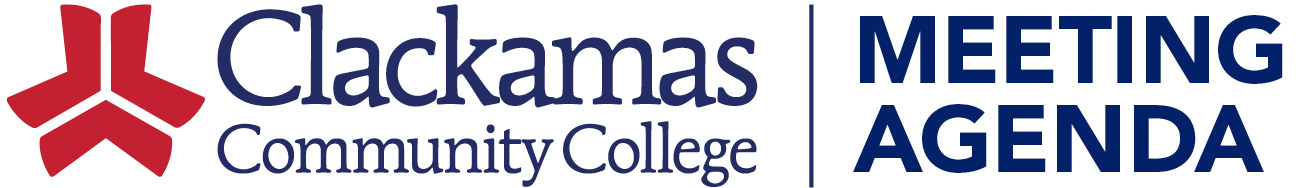 Topic/ItemPresenterAllotted TimeKey PointsProvide 50 words or less on expected outcomeCategory(Use underline to highlight)IntroductionsAll5 minutesWelcome DiscussionDecisionAdvocacyInformationDocumentReview GoalsAll10 minutesReview goals and delegate tasks to accomplish themDiscussionDecisionAdvocacyInformationDocumentWebsiteIda10 minutesUpdate on progress towards a CCC Global Learning website, and brainstorm ideas—Harris Wofford Fellowship; Generation Study Abroad?DiscussionDecisionAdvocacyInformationDocumentInstitute of Study Abroad Ireland permanent datesSue M./Ida5 minutesConsider offering permanent dates devoted to CCC at ISAI in DecemberDiscussionDecisionAdvocacyInformationDocumentApproved providers discussionAll10 minutesMoving forward with approved providersDiscussionDecisionAdvocacyInformationDocumentBudget/expendituresIda/Sue G.20 minutesDiscuss process for expendituresDiscussionDecisionAdvocacyInformationDocumentCosta Rica updateIda10 minutesBrief synopsisDiscussionDecisionAdvocacyInformationDocument